Муниципальное дошкольное образовательное бюджетное учреждение «Центр развития ребёнка – детский сад №2» г. Дальнегорск, Приморский крайПроектСказ о Рождестве.Выполнила: воспитатель высшей квалификационной категорииМакаркина О.В.г. Дальнегорск2019г.Актуальность проекта:Важной задачей дошкольной педагогики на современном этапе является приобщение подрастающего поколения к истокам культуры. Каждый народ должен любить свои обычаи, праздники, традиции и  высоко их ценить. Рождество Христово - издавна отмечался как праздник добра, милосердия, однако в настоящее время утрачены знания и понимания традиции этого праздника. Более углубленное ознакомление с традициями Рождества Христово позволит решить важные задачи нравственного воспитания.Колядки на Рождество - это одна из интереснейших рождественских традиций. Такая же традиция сложилась и у нас в детском саду. Уже не первый год вместе с ребятами мы в детском саду устраиваем Рождественские колядки. Ведущим замыслом проекта, является приобщение ребенка к культуре своего народа,  уважения к его традициям и обычаям. Русские народные праздники включают в единое праздничное действие и детей, и взрослых. Цель: приобщать детей к миру народной культуры через традиции и обычаи праздника «Рождество Христово».Задачи:образовательные задачи:продолжать знакомить детей с истоками,  обычаями и значением для русского народа праздника «Рождество Христово» создать условия для ознакомления со звучанием церковного колокольного перезвонаразвивающие задачи: способствовать развитию умений высказываться о характере музыкального произведения (П. И. Чайковский «В Церкви»)развивать познавательный интерес развивать у детей самостоятельность с помощью элементов фольклора,  творческую активность.воспитательные задачи:воспитывать у детей национальное самосознание, духовные качества, чувство своей причастности к родному народу, к его истории и культуре воспитывать  милосердие, сострадание, умение прощать, быть благодарным, смелым, скромным. Тип проекта: познавательно – творческий.Вид проекта: групповой.Участники проекта: дети старшего дошкольного возраста, воспитатели, родители.Продолжительность проекта: 3 недели.Метод трёх вопросов:Что за праздник Рождество Христово? (Что мы знаем)Как праздновали в старину новогодние праздники наши предки. (Что хотим узнать)Что за праздник Рождественские святки? Чем он отличается от современного Нового года. (Что мы узнали)Ожидаемые результаты реализации проекта:1. Расширение представлений об истории праздника «Рождество Христово», традициях и обычаях Колядок.2. Развитие умения  слушать музыку, эмоционально откликаясь  на выраженные в ней чувства и настроения.5.  Разучивание музыкально - фольклорного материала и пение колядок самостоятельно.6. Понимание своей принадлежности к родному народу, к его истории и культуре.7. Укрепление детско – родительских отношений через совместную деятельность.8. Активное участие родителей в реализации проекта.Продукты проекта:Конкурс блюд для рождественского стола.Выставка рождественских поделок.Рождественское представление «Сказ о Рождестве».Создание презентации  «Как гадали на Рождество».Оформление стенда «Русь православная. Сказ о Рождестве».Этапы реализации проекта:1 этап. Организационно – подготовительный 1.Сбор информации, работа с методической литературой, обеспечение дидактическим материалом.2.Работа с детьми:* Образовательная деятельность в рамках межпредметных связей. * Опрос, что знают дети о Рождестве Христово.     * Организация детской проектной деятельности.Что такое праздник Рождество?Как гадали на Рождество?Рождественские угощения.Рождественские подарки.Драматизация сценки «Колядки».3.Работа с родителями:* Подбор литературы о празднике Рождество.* Организация развивающей среды по теме «Русь православная.  Сказ о Рождестве».* Участие в подготовке проектной деятельности детей по теме «Сказ о Рождестве».2 этап. ОсновнойПланирование деятельности:Просмотр презентации, прослушивание аудиозаписи со звучанием колокольного звона, произведения П. И. Чайковского «В церкви».Разучивание стихов и колядок.Проведение совместной деятельности с детьми и родителями по плану.
Комплексно – тематическое планирование реализации проекта3 этап. Заключительный.Оформление результатов деятельности в виде фотоотчета.Выставка детских работ.Оформление стенда «Русь православная. Сказ о Рождестве».Проведение Рождественского представления «Сказ о Рождестве». Выводы.Вывод:  В целом проект с детьми и родителями, с моей точки зрения, имеет прогрессивный характер.  Проект актуален и в настоящее время. Рождество Христово – один из значимых религиозных праздников. Наиболее благоприятного периода для духовного развития детей,   чем участие их в православном празднике нет. Самое доброе, мудрое, светлое  было заложено в души наших воспитанников в период подготовки и проведения рождественских мероприятий.  Взрослые участники проекта (воспитатели и родители), смогли вовлечь детей в совместную творческую деятельность, что дало ребятам ощущение сопричастности их православным и семейным традициям. Масса впечатлений, удивлений и радости принесло Рождество воспитанникам, родителям и воспитателям. Приложение:1.Сценарий Рождественского представления «Сказ о Рождестве».			Грамзапись – «Звон Рождественских колоколов» Светлый праздник Рождества!  Нет счастливей торжества! В ночь рождения Христова,  над землёй зажглась Звезда. С той поры через столетья, нам она, как солнце светит. Согревает верой души, чтобы мир стал краше, лучше. Дарит искры волшебства Светлый праздник Рождества! Мир приходит в каждый дом... Поздравляем с Рождеством!Воспитатель: Давным-давно это было.… У нас трещали зимние морозы, кружила метель, кругом, куда ни глянь, лежали пушистые сугробы. Искристый иней окутывал белые заснеженные деревья, пустынным холодом веяло от притихшей в январской стуже земли. А далеко, далеко от нашей родины, в жаркой Палестине, где никогда не бывает зимних холодов, тихой ночью родился Младенец Христос. Он появился на земле неподалеку от города Вифлеема, в пещере, куда во время непогоды пастухи загоняли скот: овец, коров, лошадей. Но когда родился Христос, в мире произошло столько неожиданных, дивных чудес, что до сих пор им удивляются.Кто из вас слышал о них, может быть, вам читали об этом родители? (Ответы детей).
Чтение о Вифлеемской звезде.
Много звёзд горит, но одна всех ярче радостью блестит. 
То звезда Младенца и Царя царей - в ясли Он положен Матерью своей. 
И волхвы с востока за Звездой идут, и дары с любовью 
Господу несут. Братья! Поспешимте Господа принять, 
Поспешим радушно хлеб и соль подать - 
Он руками бедных этот хлеб возьмет, 
И благословенье нам за то пошлёт. 
Воспитатель: Вот какое это было удивительное событие. О нем рассказывает и Священное Писание. Его стали изображать и на праздничных иконах, которые выносят в центр храма в день Христова Рождества. Давайте и мы с вами посмотрим на икону. 
(Показ слайдовой репродукции - иконы Рождества Христова). 
Воспитатель: 7 января большой зимний праздник – это Рождество Христово! День сегодня непростой, день сегодня святой - ангел нам принёс благую весть!(Показать фигурку Ангела).Воспитатель: Ангел пришёл сказать, что давным-давно на Востоке засияла новая звезда. Она указала путь, где родился Младенец! Это радость и торжество всему миру!Показать слайдов:Иисус ходит по воде.Иисус успокаивает бурю.Иисус кормит тысячи людей.(Рассказать детям вкратце о чудесах).Воспитатель: Дети, прочтите свои стихи о Рождестве, которые вы выучили с родителями.Поздравительные рождественские статусы1. Зажглась звезда… Христос родился, и мир любовью озарился!Пусть счастье входит в каждый дом!С прекрасным светлым Рождеством!2. «Христос родился! » - говорю и поздравляю,В Рождество Христово вам желаю,Чтобы жили в полном здравии и радости,Без печалей, горести и зависти!3.С Рождеством Христовым я вас поздравляю!Счастья и здоровья, блага всем желаю,Святости, лукавства – в меру чтоб всего,Радости, удачи. Плохого – ничего!4. Пусть Рождество стучится к вам,И счастьем дом наполнится!И всё, о чем мечтали вы,Пусть в этот день исполнится!Воспитатель:Каждый народ любит свои обычаи и праздники, очень высоко их ценит. Святки на Руси считались временем забав. В сочельник утром мыли полы и стены, а пол натирали можжевельником. После этого парились в горячей бане. Вечером начинали петь коляду. В деревнях молодёжь наряжалась так, чтобы их не узнавали и распевали обрядовые песни. Дети тоже пели колядки и ходили к соседям с рождественской звездой, хвалили хозяев, за что те, дарили им конфеты и пряники.Сценка с хозяевами:Изба с предметами старинного быта, сидит хозяин с хозяйкой.Хозяйка: Какие зимние вечера долгие и длинные, кажется конца, и края им нет. Скорей бы день прибавился.Хозяин: А времечко то бежит быстро. Только недавно вроде с урожаем справились и вот уже Святки.Хозяйка: А помнишь, как мы в прошлом году колядовать бегали. Вот веселье то было. Интересно, придут к нам ряженые или нет. Хозяин: А приготовила ли ты Мария, чем ряженых угощать?Хозяйка: Да приготовить – то приготовила, да вот придут ли? Ой, кажется, Ванюшка проснулся. (Достаёт из качки куклу)		Потягушечки, подрастушечки!		Поперёк толстушечки!		Руки – хватушечки,		Ноги – бегушечки.Хозяин: Слышу, слышу голоса.(Заходят колядующие несут звезду).- Пастухи пасли стада возле горной речки,В небесах зажглась звезда золотою свечкою.Свет её сиял во мгле – радость людям нёсВедь родился на земле Иисус Христос!Колядующие:1ребёнок:	Здравствуйте хозяева!		Мы споём вам колядки,		Вы нас угостите?2 ребёнок: 	Пришла коляда накануне Рождества!		Дайте коровку, маслену головку		А дай Бог тому, кто в этом дому.		Ему рожь густа, рожь ужимиста.3 ребёнок: 	Коляда, коляда! На пороге Рождества.		Хозяюшка добренька, пирожка бы сдобненька!		Ты не режь, не ломай, поскорее подавай!		Кто даст, тот – золотой глаз,		Кто не даст – дурной глаз!4 ребёнок:	Коляда, коляда! Накануне Рождества.		Блин да лепёшка на красном окошке                     Тятенька добренький подай кусочек сдобненький!		Не режь, не ломай поскорее подавай.		Двоим, троим, мы давно все тут стоим		Под окошечком да все с лукошечком.Хозяин: Ой, спасибо за пожелания, за ласковые слова. Славные колядки спели, надо отблагодарить вас.Хозяйка угощает всех колядующих пряниками.Колядовщики: Спасибо этому дому, пойдём к другому.Воспитатель: Поздравляю вас, дорогие дети, с праздником Рождества Христова. С давних времен православный народ праздновал Рождество. А как ваши семьи отмечают этот праздник? 
Дети делятся своими традициями.
Воспитатель: В этот день дарят подарки, а перед праздником готовят рождественские блюда, водят хороводы. Я вам предлагаю под нашей елочкой повести дружный хоровод под рождественскую песню "К нам идёт Рождество".Воспитатель: Отныне, добрая и скромная Елочка, тебя будут украшать на Рождество, и все люди, глядя на тебя, будут радоваться и веселиться. Игра «Наряди елку».Воспитатель: В праздник Рождества, во всех храмах звонят колокола, громко, радостно, возвещая всем о Рождении Младенца Христа. И у нас есть колокольчики. Ребенок:Серебристый колокольчик Рождества,
Он звенит, звенит до самого утра.
Слышен звон его повсюду, далеко,-
Это значит снова радость, Рождество!
Воспитатель:Так пусть звенят колокольчики звонко и радостно, поздравляя всех с Рождеством Христовым.
Танец с колокольчиками.
Ребенок: Рождество – великий праздник, Рождество – благая весть: За людей рождён заступник, и Спаситель всех нас есть! С этой радостью спешим мы от души поздравить вас  Мира, счастья и покоя каждый день и каждый час.Воспитатель:С добрым светлым Рождеством, что уже стучится в дом! Распахните шире двери вы ЛЮБВИ, НАДЕЖДЕ, ВЕРЕ. Пусть обиды и потери, улетают, как листва! Пусть войдёт удача в двери, в светлый праздник Рождества! На этом наше развлечение подходит к концу, но зимние праздники продолжаются!
2.Фотоотчет: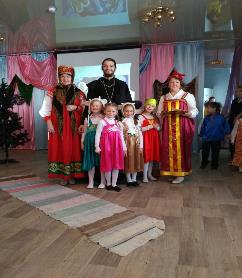 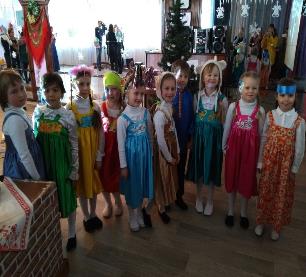 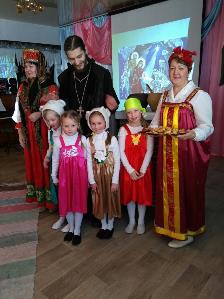 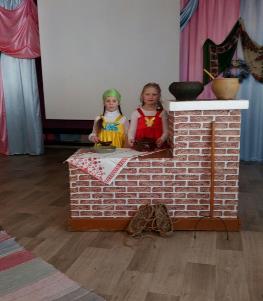 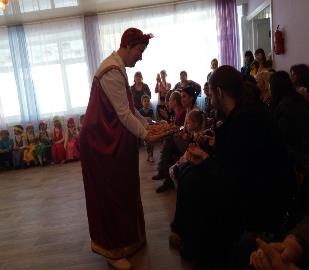 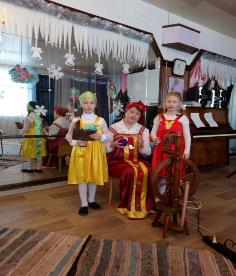 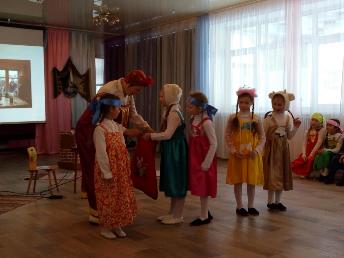 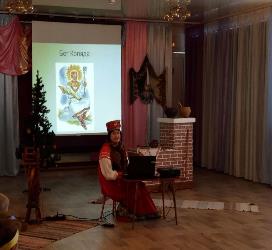 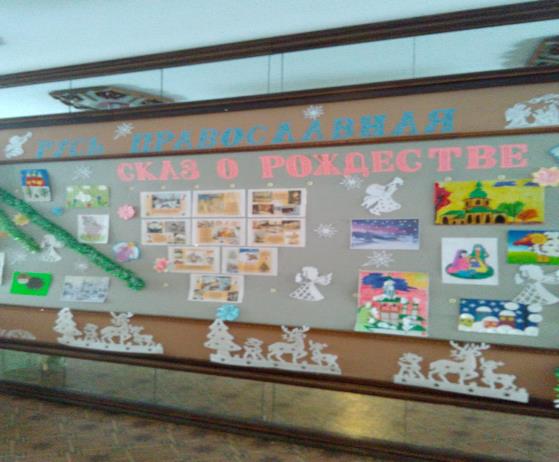 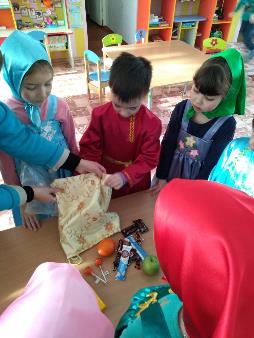 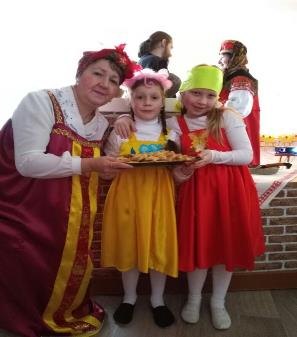 Образовательные областиСодержание 1.Познавательное развитиеБеседы: Зимние народные праздникиРождество, Колядки, СвяткиНовый год за собой Рождество ведетПразднование Рождества Христова в старину нашими предками Просмотр презентации: Как гадали на РождествоПосещение музея «Рождение Иисуса»Экскурсия в храм Святых мучеников Бориса и Глеба Рассказ об истории праздника Рождество Христово.2.Речевое развитиеРазучивание стихов, колядокИ.Шмелёв «Рождество»;Е. Иванская «Предание о первой Рождественской ёлке»; А.Жуковский «Светлана» (отрывок из стихотворения);А. Корнифский «Рождество».Чтение детской библииРассматривание иллюстраций в детской библии, посвященных Рождеству Христово3.Художественно - эстетическое развитиеРучной труд: Рождественский Вертеп                       Рождественские угощения                        Рождественские подарки Аппликация: Рождественская открытка Рисование: Вифлеемская звездаЛепка: Рождественский ангелПрослушивание аудиозаписи колядок, русских народных обрядовых песен, звучание церковного колокольного перезвонаМуз.игры: «Как под наши ворота», «Тетёра», «Узнай песню по мелодии»Слушание муз.произведения  П. Чайковского «В церкви»Хороводные игры: «Каравай», «Колпачок и палочка», «Метелица, метелица».Муз. драматизация сценки «Колядки» 4.Физическое развитиеП/игры: «Клубок», «Нарядись – обрядись», «Лисонька – лиса», «Удержи снежинку», «Близнецы», «Золотые ворота».5.Работа с родителямиПриготовление детских костюмов для развлечения.Оформление информационного стенда «Русь православная. Сказ о Рождестве». Изготовление поделок с детьми для выставки.Конкурс блюд для рождественского стола.Благотворительная акция «Рождественское чудо».6.Социально – коммуникативное развитиеИгра «Посиделки», «Солнце землю греет слабо», « Веселый бубен».Д/игра «Сложи картинку», «Такая красивая елочка», «Пирог», «Чем число известно».Беседа « Что ты знаешь о Рождестве Христово?»ОБЖ: «Обращение со свечой».С/ролевая игра «Семья», «Приготовим угощения».